25.10.2022  № 3780О внесении изменений в Положение об организации питания обучающихся в муниципальных общеобразовательных организациях города Чебоксары, утвержденное постановлением администрации города Чебоксары от 12.09.2007 № 214В соответствии с Федеральным законом от 06.10.2003 № 131-ФЗ «Об общих принципах организации местного самоуправления в Российской Федерации», Федеральным законом от 29.12.2012 № 273-ФЗ «Об образовании в Российской Федерации», Федеральным законом от 30.03.1999 № 52-ФЗ «О санитарно-эпидемиологическом благополучии населения», Гражданским кодексом Российской Федерации, постановлением Главного государственного санитарного врача Российской Федерации от 27.10.2020 № 32 «Об утверждении санитарно-эпидемиологических правил и норм СанПиН 2.3/2.4.3590-20 «Санитарно-эпидемиологические требования к организации общественного питания населения» и в целях укрепления здоровья детей и подростков администрация города Чебоксары 
п о с т а н о в л я е т:Внести в раздел 4 «Питание обучающихся на платной и льготной основах» Положения об организации питания обучающихся в муниципальных общеобразовательных организациях города Чебоксары, утвержденного постановлением администрации города Чебоксары от 12.09.2007 № 214, следующие изменения:1.1. В пункте 4.4:1.1.1. подпункт 4.4.1 изложить в следующей редакции:«4.4.1. Обучающиеся или родители (законные представители) несовершеннолетних обучающихся из малоимущих семей должны представить в муниципальную общеобразовательную организацию следующие документы:личное заявление, в котором указывается фамилия, имя, отчество обучающегося, дата рождения, место рождения, класс, в котором обучается, страховой номер индивидуального лицевого счета (СНИЛС);документ из отдела социальной защиты населения, подтверждающий получение семьей статуса малоимущей семьи (в случае предоставления права на льготное питание обучающимся из малоимущих семей).Документ о признании семьи малоимущей представляется в муниципальную общеобразовательную организацию не позднее 25 августа и обновляется по мере истечения срока действия такого документа. В случае несвоевременного обновления и предоставления в муниципальную общеобразовательную организацию обучающимися или родителями (законными представителями) несовершеннолетних обучающихся документа, подтверждающего получение статуса «обучающийся из малообеспеченной семьи», обучающийся исключается из списочного состава обучающихся на получение льготного питания.Льготное питание предоставляется обучающимся из малоимущих семей в количестве 10% от общего количества обучающихся 
в 5-11 классах в образовательной организации, из них 4% – на 100% от стоимости; 6% – на 50% от стоимости.»;1.1.2. подпункт 4.4.3 изложить в следующей редакции:«4.4.3. Обучающиеся или родители (законные представители) несовершеннолетних обучающихся с ограниченными возможностями здоровья должны представить в муниципальную общеобразовательную организацию следующие документы:личное заявление, в котором указывается фамилия, имя, отчество обучающегося, дата рождения, место рождения, класс, в котором обучается, страховой номер индивидуального лицевого счета (СНИЛС);заключение территориальной психолого-медико-педагогической комиссии с присвоением статуса «обучающийся с ограниченными возможностями здоровья» (в случае предоставления права на льготное питание обучающимся с ограниченными возможностями здоровья).Заключение территориальной психолого-медико-педагогической комиссии с присвоением статуса «обучающийся с ограниченными возможностями здоровья» обновляется по мере истечения срока действия такого документа. В случае несвоевременного обновления  обучающимися или родителями (законными представителями) документа, подтверждающего получение обучающимся статуса «обучающийся с ограниченными возможностями здоровья», обучающийся исключается из списочного состава обучающихся на получение льготного питания.Обучающимся, имеющим статус «обучающийся с ограниченными возможностями здоровья», получающим образование на дому или в форме дистанционного обучения или родителям (законным представителям) несовершеннолетних обучающихся, имеющих статус «обучающийся с ограниченными возможностями здоровья», получающих образование на дому или в форме дистанционного обучения, выплачивается компенсация за питание исходя из стоимости завтрака и обеда (двухразовое питание) обучающегося в муниципальной общеобразовательной организации города Чебоксары, установленная постановлением администрации города Чебоксары.Компенсация за питание обучающимся, имеющим статус «обучающийся с ограниченными возможностями здоровья», получающим образование на дому или в форме дистанционного обучения, или родителям (законным представителям) несовершеннолетних обучающихся с ограниченными возможностями здоровья, получающих образование на дому или в форме дистанционного обучения, рассчитывается по формуле:К = С x Д,где К - размер компенсации,С - размер компенсации, рассчитанный исходя из стоимости завтрака и обеда (двухразовое питание) обучающегося в муниципальной общеобразовательной организации города Чебоксары, установленный постановлением администрации города Чебоксары,Д - фактическое количество учебных дней в календарном месяце.Компенсация предоставляется ежемесячно до 15 числа месяца, следующим за отчетным. Начисление компенсации начисляется с даты подачи документов обучающимся или родителем (законным представителем) несовершеннолетнего обучающиегося.Компенсация не предоставляется в случае, если обучающийся или семья несовершеннолетнего обучающегося с ограниченными возможностями здоровья не имеет документа психолого-медико-педагогической комиссии, подтверждающего наличие у обучающегося недостатков в физическом и (или) психическом развитии, препятствующих получению образования без создания специальных условий.»;1.1.3. абзац первый подпункта 4.4.4 изложить в следующей редакции:«Обучающиеся или родители (законные представители) несовершеннолетних обучающихся из многодетных малоимущих семей должны представить в муниципальную общеобразовательную организацию следующие документы:»;1.1.4. подпункт 4.4.5 изложить в следующей редакции:«4.4.5. Обучающимся, имеющим статус «обучающийся с ограниченными возможностями здоровья», получающим образование вне организаций, осуществляющих образовательную деятельность, в форме семейного образования, или родителям (законным представителям) несовершеннолетних обучающихся, имеющих статус «обучающийся с ограниченными возможностями здоровья», получающих образование вне организаций, осуществляющих образовательную деятельность, в форме семейного образования, выплачивается компенсация за питание исходя из стоимости бесплатного двухразового питания.Компенсация за питание обучающимся, имеющим статус «обучающийся с ограниченными возможностями здоровья», получающим образование вне организаций, осуществляющих образовательную деятельность, в форме семейного образования, или родителям (законным представителям) несовершеннолетних обучающихся с ограниченными возможностями здоровья, получающих образование вне организаций, осуществляющих образовательную деятельность в форме семейного образования, осуществляется в размере 138 рублей в день исходя количества учебных дней в месяце при 5-дневной учебной неделе и выплачивается в безналичной форме ежемесячно до 25 числа месяца, следующего за отчетным, на лицевой счет обучающегося или его родителя (законного представителя) (в случае если обучающийся является несовершеннолетним), указанный в заявлении.Для получения компенсации обучающиеся, имеющие статус «обучающийся с ограниченными возможностями здоровья», получающие образование вне организаций, осуществляющих образовательную деятельность, в форме семейного образования, или родители (законные представители) несовершеннолетних обучающихся, имеющих статус «обучающийся с ограниченными возможностями здоровья», получающих образование вне организаций, осуществляющих образовательную деятельность, в форме семейного образования, должны представить в управление образования администрации города Чебоксары следующие документы:заявление о выплате денежной компенсации обучающемуся или родителю (законному представителю) несовершеннолетнего обучающегося с указанием лицевого счета;с заявлением заявителем представляются следующие документы:а) копии документов, удостоверяющих личность заявителя, а также подтверждающих место жительства;б) копия заключения, выданного Центральной психолого-медико-педагогической комиссией Чувашской Республики, подтверждающего наличие у обучающегося недостатков в физическом и (или) психическом развитии, препятствующих получению образования без создания специальных условий (далее – заключение);в) копии свидетельства о рождении ребенка, выданного компетентными органами иностранного государства, и его нотариально удостоверенного перевода на русский язык (в случае представления документов на ребенка, не достигшего возраста 14 лет) (при наличии);г) копия свидетельства об усыновлении, выданного органами записи актов гражданского состояния или консульскими учреждениями Российской Федерации (при наличии).Одновременно с копиями документов заявителем предъявляются их оригиналы. В случае представления нотариально заверенных копий представление оригиналов документов не требуется.Заявитель по собственной инициативе вправе представить копию свидетельства о рождении обучающегося, не достигшего возраста 14 лет, выданного органами записи актов гражданского состояния.Обучающиеся или родители (законные представители) несоврешеннолетних обучающихся вправе предоставлять иные документы, подтверждающие право на льготное питание.Предельная стоимость питания обучающихся в муниципальных общеобразовательных организациях города Чебоксары устанавливается постановлением администрации города Чебоксары.Компенсация за питание представляется в заявительном порядке обучающемуся или одному из родителей (законных представителей) несовершеннолетнего обучающегося.»;1.2. абзац второй пункта 4.5 изложить в следующей редакции:«регистрирует документы, представленные  обучающимися или родителями (законными представителями) детей, в журнале приема заявлений, выдает после регистрации заявления обучающемуся или  родителям (законным представителям) детей расписки в получении документов, содержащей информацию о регистрационном номере заявления о предоставлении бесплатного питания обучающемуся, оформляет на каждого обучающегося, которому предоставляется льготное питание, дело, в которое подшиваются все представленные документы, обеспечивает хранение документов у ответственного лица за организацию питания в течение 5 лет в соответствии с номенклатурой дел общеобразовательной организации;». 2. Настоящее постановление вступает в силу со дня его официального опубликования.3. Контроль за исполнением настоящего постановления возложить на заместителя главы администрации города Чебоксары по социальным вопросам О.В. Чепрасову.Глава администрации города Чебоксары				          Д.В. СпиринЧăваш РеспубликиШупашкар хулаАдминистрацийěЙЫШĂНУ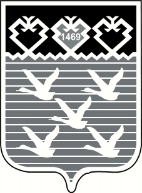 Чувашская РеспубликаАдминистрациягорода ЧебоксарыПОСТАНОВЛЕНИЕ